О проведении независимой  антикоррупционной экспертизыпроекта приказа департамента региональной безопасности Брянской области «О наделении полномочиями администратора доходов областного бюджета государственное казенное учреждение Брянской области «Брянский пожарно-спасательный центр»  в 2022 году»ДЕПАРТАМЕНТ РЕГИОНАЛЬНОЙ БЕЗОПАСНОСТИ БРЯНСКОЙ ОБЛАСТИП Р И К А Зот ___ _______ 2022 года  № ____                                                                                                                       г. БрянскО  наделении  полномочиями администраторадоходов областного бюджета государственноеказенное учреждение Брянской области«Брянский пожарно-спасательный центр» в 2022 году       В соответствии с пунктом 3.2 статьи 160.1, пунктом 4 статьи 160.2 Бюджетного кодекса Российской Федерации и распоряжения Правительства Брянской области от 27 декабря 2021 года № 211-рп «Об утверждении перечня главных администраторов доходов областного бюджета, перечня главных администраторов источников финансирования дефицита областного бюджета»ПРИКАЗЫВАЮ:       1.Наделить государственное казенное учреждение Брянской области «Брянский пожарно-спасательный центр» полномочиями администрирования доходов областного бюджета в 2022 году по кодам классификации доходов областного бюджета согласно приложению к настоящему приказу.       2 Настоящий приказ распространяется на правоотношения возникшие с 01 января  2022 года.       3.Считать утратившим силу приказы  департамента региональной безопасности Брянской области:- от 30 декабря 2020 года № 243 «О закреплении за департаментом региональной безопасности Брянской области администрируемых доходов в 2021 году».- от 05 марта 2021 года № 40 «О внесении изменений в приказ департамента региональной безопасности Брянской области от 30 декабря 2020 года № 243 «О закреплении за департаментом региональной безопасности Брянской области администрируемых доходов в 2021 году».        4. Контроль за  выполнением настоящего приказа оставляю за собой. Директор департамента 				          		А.С. Петроченко        Начальник отдела бухгалтерского учета,        юридической и кадровой работы                                            Н.В. ПрошинаГлавный консультант отдела бухгалтерскогоучета, юридической и кадровой работы                                  О.В. ТурковаИсп. Марина Е.М.тел.:74-38-79Утвержден  Приказом департамента                                                                                                региональной безопасности              Брянской области                								 от __ ______2022 г. № ____Приложение 1Источники доходов областного бюджета, закрепленные за государственным казенным учреждением Брянской области «Брянский пожарно-спасательный центр»        В целях проведения независимой антикоррупционной экспертизы проект приказа департамента региональной безопасности Брянской области          «О наделении полномочиями администратора доходов областного бюджета государственное казенное учреждение Брянской области «Брянский пожарно-спасательный центр»  в 2022 году» подлежит размещению в информационной сети Интернет для проведения независимой антикоррупционной экспертизы Заключения по итогам проведения независимой антикоррупционной экспертизы могут быть направлены в Департамент региональной безопасности Брянской  области по адресу:                    г. Брянск, улица Фокина  31, офис 201  или по электронной почте: mail@depbez.ru с 21.01.2022 по 28.01.2022 (включительно) Код бюджетной классификацииРоссийской ФедерацииКод бюджетной классификацииРоссийской ФедерацииНаименование главных администраторов доходов, вида (подвида) доходов областного бюджетаглавного администратора доходоввида (подвида) доходов областного бюджетаНаименование главных администраторов доходов, вида (подвида) доходов областного бюджета8421 13 01992 02 0000 130Прочие доходы от оказания платных услуг (работ) получателями средств бюджетов субъектов Российской Федерации8421 13 02062 02 0000 130Доходы, поступающие в порядке возмещения расходов, поне-сенных в связи с эксплуатацией имущества субъектов Российской Федерации8421 13 02992 02 0100 130Прочие доходы от компенсации затрат бюджетов субъектов Российской Федерации (сумма уплаты доходов от компенсации затрат бюджетов субъектов Российской Федерации, полу-чаемых государственными ка-зенными учреждениями Брянской области)8421 16 07010 02 0000 140Штрафы, неустойки, пени, уплаченные в случае просрочки исполнения поставщиком (под-рядчиком, исполнителем) обя-зательств, предусмотренных госу-дарственным контрактом, заклю-ченным государственным орга-ном субъекта Российской Фе-дерации, казенным учреждением субъекта Российской Федерации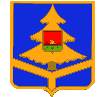 